MI Individual Study Proposal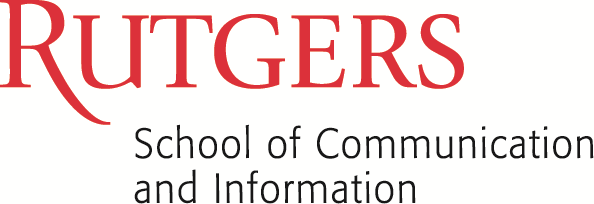 Name ________________________________________________	RUID _____________________________Email Address _______________________________________	Term of Proposed Study _____________   	 										                                  (semester & year)Have you taken an Individual Study in a previous semester?     Yes 	         No	*note: this is not a Field Experience 17:610:592SC&I Faculty member who is supervising this Individual Study: _______________________________________The learning goals are: (We strongly encourage you to develop the learning goals and focus in consultation with the faculty supervisor. Additional goals can be added on an attached page.)1. ________________________________________________________________________________________________________________________________________________________________________________2. ________________________________________________________________________________________________________________________________________________________________________________3. ________________________________________________________________________________________________________________________________________________________________________________The title and focus of the proposed study is as follows: (use additional page if necessary) __________________________________________________________________________________________________________________________________________________________________________________________________________________________________________________________________________________________________________________________________________________________________________________________________________________________________________________________________Indicate how you will communicate your status/progress to your faculty supervisor (e.g. weekly email reports, meetings on xx date(s), course shell interactions, etc.):____________________________________________________________________________________________________________________________________________________________________________________________________Proposed date of completion: ____________________________________________________________________________________________________________________________________         Student's signature      							                  Date"I agree to work with the above student as outlined and recommend approval of this application."____________________________________________________________________         Faculty supervisor’s signature							Date